Conferencias TECNICAS 2015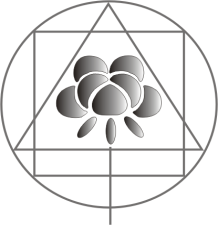 8 de Mayo del 2015Organiza:Colegio Oficial de Diseñadores de Interior/ Decoradores de GaliciaPARTICIPANTES:EFAPEL -  FITNICE BANDALUX -  SIKA -   INTASA10,00h  a 11,00hSIKA Building TrustTITULO: Producción, Reparación,Impermeabilización y acabados Interiores.PONENTES:Juia Gomez Diaz  (Dpto. Tecnico)Dn. Manuel Montouto (Delegado zona Norte)11,00h horas a 13.30hFITNICE BANDALUX:TITULO: Revestimientos Vinílicos para Suelos y Paredes.Composición,Fabricación,Certicación,Caracteristicas, aplicación y protecion solar.PONENTES:Dn. Emíli Salgado (Responsable de ventas)Dn. Ricardo Alvarez (Dtor Comercial)Dn. Ramon Canitrot (Responsable Bandalux)13.30h a 15.00 Pinchos, vino y refrescos, gentileza de los colaboradores.15,00h a 16.30hEFAPELTITULO: Mecanismos, Sonido, Columnas y Torretas, Canales técnicos e Instalación Eléctrica.PONENTES:Director: Eduardo Rincón.Delegado: Francisco bouzan. 16,30h  A 17.30hINTASATITULO: Tratamiento, analisis y comportamiento del.Parquet flotante, Tarima fusión, Suelo Laminado, Rechapado. PONENTES:Dn. Oscar tembras  Dn. Manuel Couce ( tecnicos de producto) 